投标报名登记表..............................................................................................................................................................投标报名回执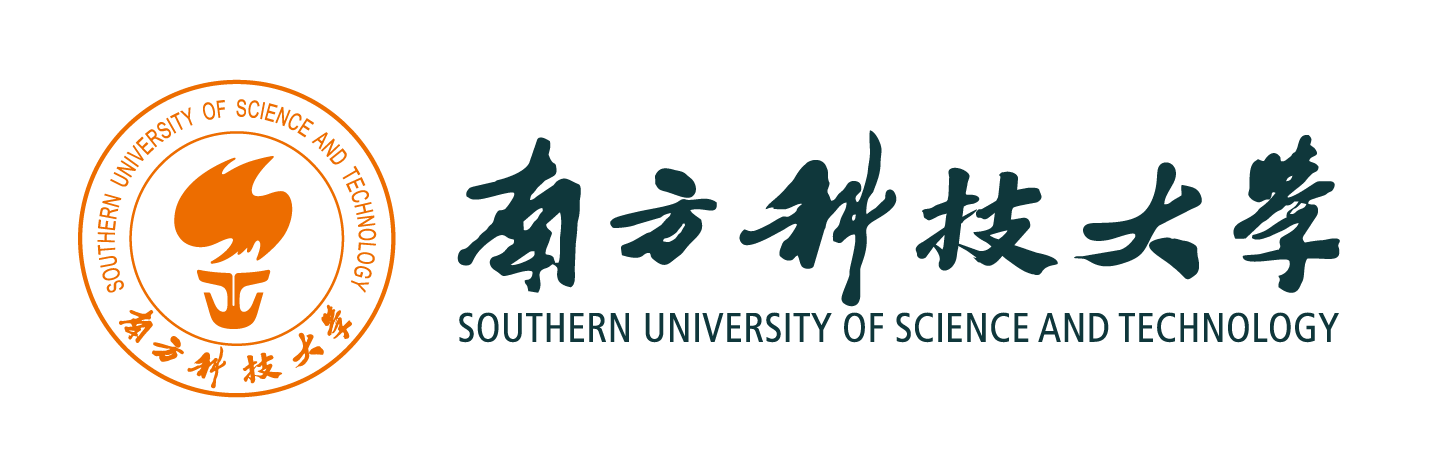 注：本回执加盖南方科技大学招标采购专用章后生效（复印无效）。本回执作为接受报名凭证，开标当天现场备查，请投标人妥善保管。本格式不得擅自更改，任何修改拒绝接收。诚信承诺函致：南方科技大学我司参加贵校          （项目名称、编号）招标项目的投标，在此郑重承诺：参与本项目投标前三年内，在经营活动中没有重大违法记录；参与本项目采购活动时，投标人未被列入失信被执行人、重大税收违法案件当事人名单、政府采购严重违法失信行为记录名单，不存在被有关部门禁止参与采购活动且在有效期内的情况；投标人与学校（含个人）不存在政府采购相关法律法规规定的利害关系的。投标人名称：                     （加盖公章）  日期：         年        月       日注：本格式不得擅自更改。法定代表人证明书            同志，现任我单位         职务，为法定代表人（负责人），特此证明。                               投标人（盖章）：                                     签发日期：         年      月     日说明：1、法定代表人为企业事业单位、国家机关、社会团体的主要负责人。      2、内容必须填写真实、清楚，涂改无效，不得转让、买卖。附：要求必须提供法定代表人（负责人）身份证（境外人员无法提供身份证的，可提供护照）扫描件（正反两面）。注：本格式不得擅自更改。法定代表人授权书本授权委托书声明：我           （姓名）系             （投标供应商名称）的法定代表人（负责人），现授权委托            （姓名）为我公司签署本项目已递交的投标文件的法定代表人（负责人）的授权委托代理人，代理人全权代表我所签署的本项目已递交的投标文件内容我均承认。代理人无转委托权，特此委托。代理人：                        联系电话：              手机：                   身份证号码：                        职务：       投标人（盖章）：                        法定代表人（负责人）（签名）：                授权委托日期：         年     月       日附：要求必须提供代理人身份证（境外人员无法提供身份证的，可提供护照）扫描件（正反两面）。注：本格式不得擅自更改。项目名称项目编号投标人（加盖公章）报名时间项目联系人电子邮件Email联系电话（固定电话）联系电话（手机）项目名称项目编号投标人身份证正面身份证反面身份证正面身份证反面